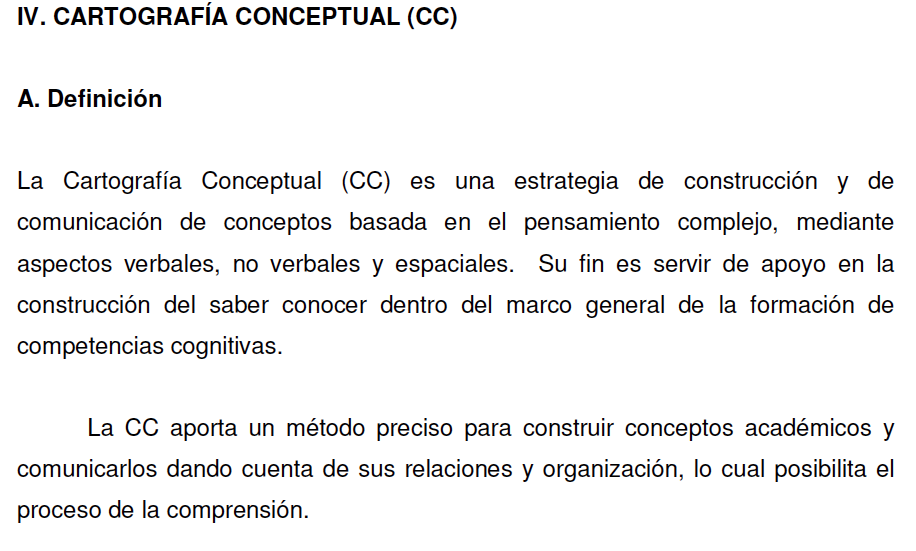 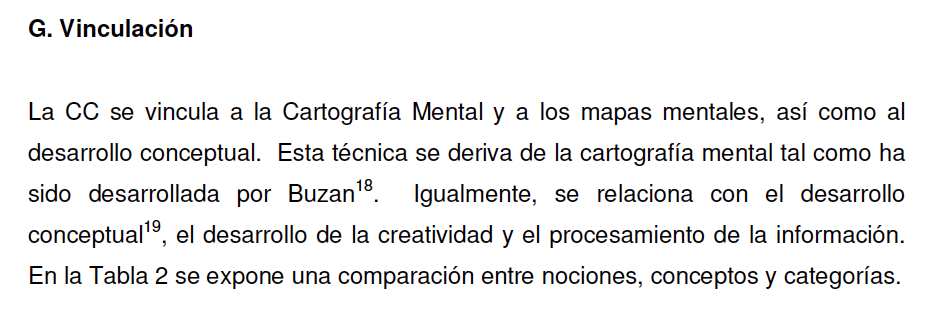 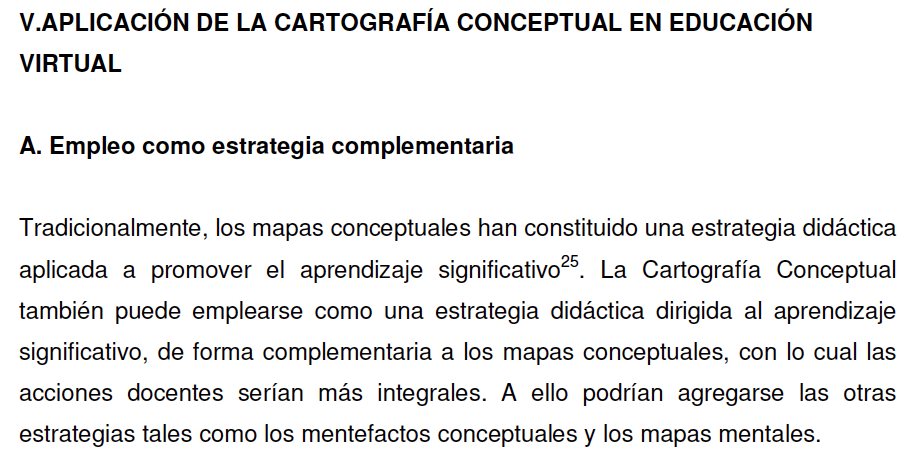 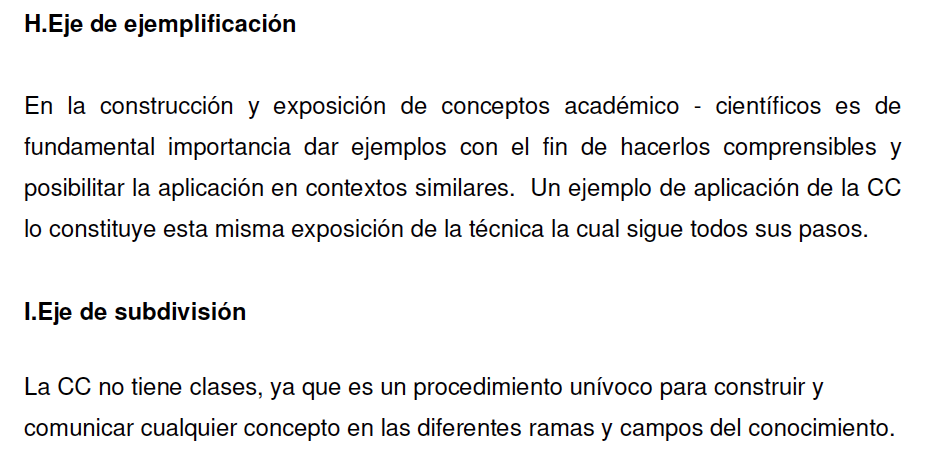 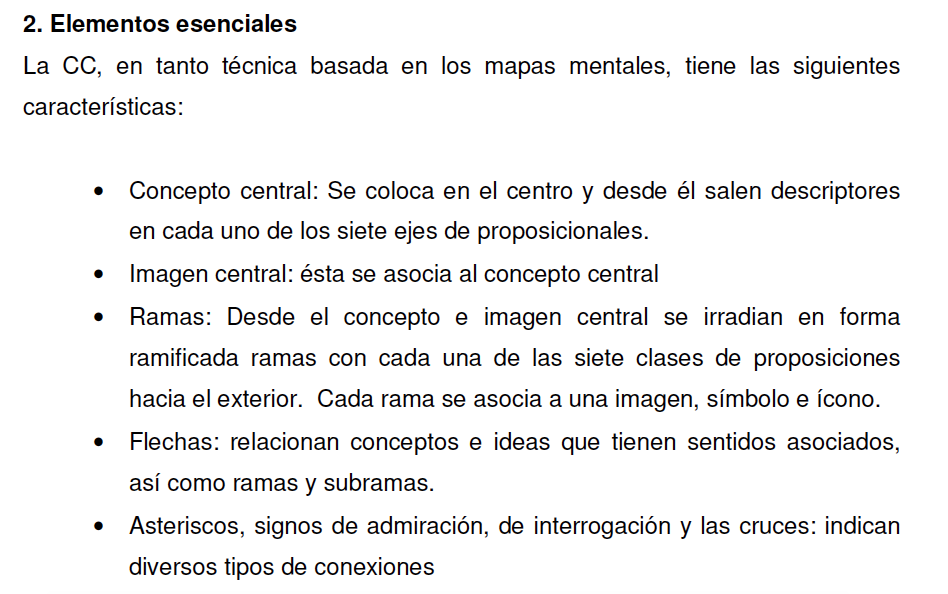 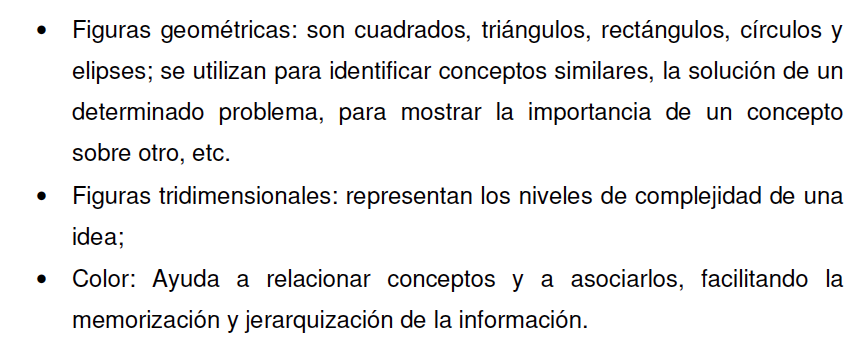 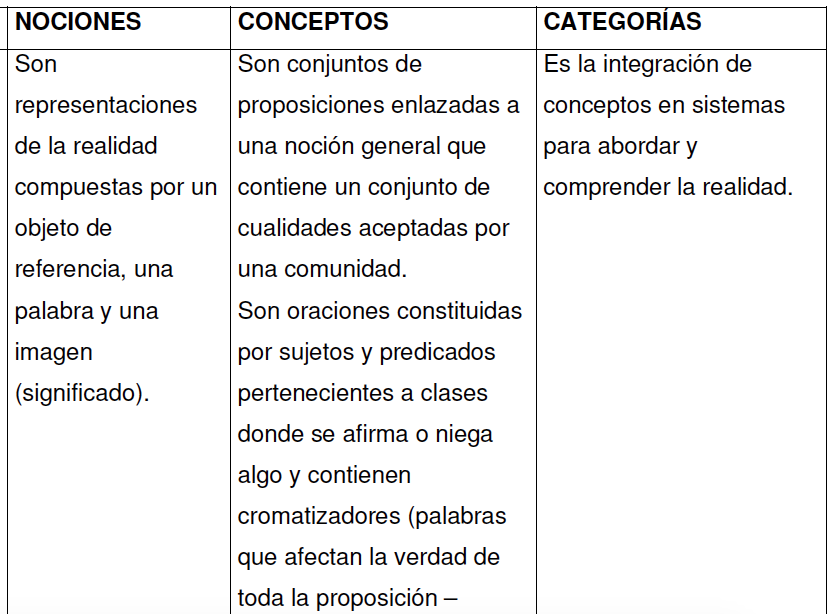 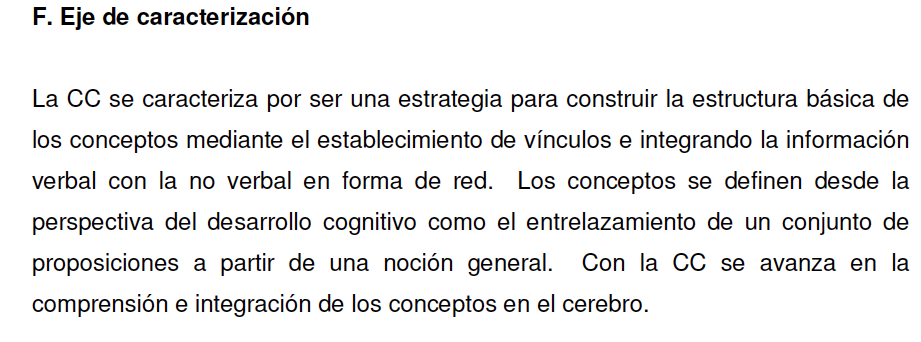 ESCUELA NORMAL “INSTITUTO JAIME TORRES BODET”CARTOGRAFÍA CONCEPTUAL.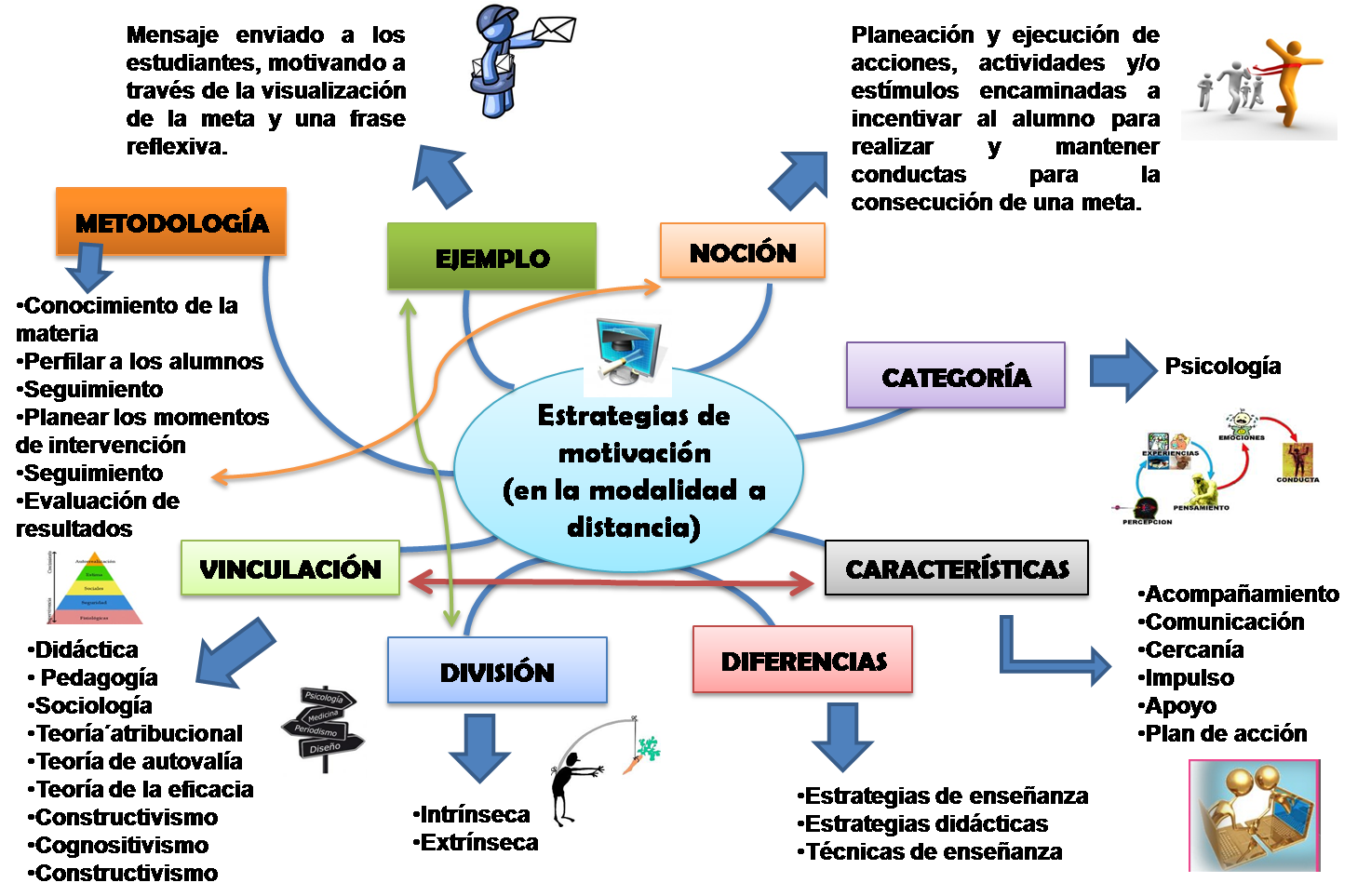 